A SOUND MIND IN A SOUND BODY  FRANCE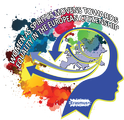 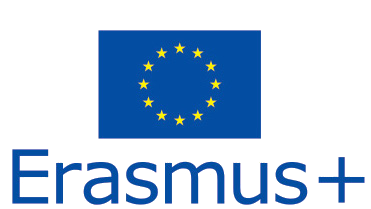 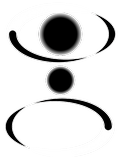 Link to prezi http://prezi.com/7-bpakn_d9g8/?utm_campaign=share&utm_medium=copy&rc=ex0share 